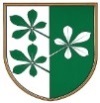 OBČINA KIDRIČEVOObčinski svetKopališka ul. 142325 Kidričevo									Predlog sklepa				 							Na podlagi Zakon o organizaciji in financiranju vzgoje in izobraževanja (Ur.l.RS št. 16/07, 36/08, 58/09, 64/09, 65/09, 20/11, 40/12 in 47/15), Zakon o vrtcih (Ur.l.RS št. 12/96, 44/00,78/03, 72/05, 25/08, 98/09, 36/10 in 62/10, 14/15), Pravilnik o normativih in kadrovskih pogojih za opravljanje dejavnosti predšolske vzgoje (Ur.l.RS št. 75/05, 82/05, 76/08, 77/09, 102/09,105/10), Zakon o sistemu plač v javnem sektorju (Ur.l.RS št. 108/09 -UPB in 57/07), Pravilnik o metodologiji za oblikovanje cen programov v vrtcih, ki izvajajo javno službo (Ur.l.RS št. 97/03, 77/05, 120/05), Pravilnik o normativih in minimalnih tehničnih pogojih za prostor in opremo vrtca  (Ur.l.RS št. 73/00, 75/05, 33/08, 126/08, 47/10 in 47/13) in  15. člena Statuta Občine Kidričevo (Uradno glasilo slovenskih občin, št. 62/16 in 16/18 ) je občinski svet Občine Kidričevo, na svoji _____. redni seji, dne _____ 2019 sprejelS  K  L  E   Po spremembi cen programov vrtca v  Javnem vzgojno - izobraževalnem zavodu Osnovna šola CirkovceI.Cene programov vrtca v Javnem vzgojno-izobraževalnem zavodu Osnovna šola Cirkovce so sledeče:V enoti Vrtca Cirkovce- prva starostna skupina od 1. do 3. let	466,02  evrov- kombinirani oddelek	365,17 evrov	- druga starostna skupina od 3. do 6. let	338,44 evrov Cena prehrane na dan znaša	     1,13 evrov     II.Z dnem veljavnosti tega sklepa preneha veljati sklep štev. 301-5/2018 (Uradno glasilo slovenskih občin, št. 49/2018).III. Ta sklep začne veljati naslednji dan po objavi v Uradnem glasilu slovenskih občin, uporablja pa se od 1. 4. 2019  dalje.Štev. 301-5/2018-8Dne   		Anton Leskovar		župan 		Občine Kidričevo 